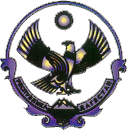 РЕСПУБЛИКА ДАГЕСТАНМУНИЦИПАЛЬНЫЙ РАЙОН «СЕРГОКАЛИНСКИЙ РАЙОН» СОБРАНИЕ ДЕПУТАТОВ МУНИЦИПАЛЬНОГО РАЙОНАул.317 Стрелковой дивизии, д.9, Сергокала, 368510, E.mail  sergokalarayon@e-dag.ru тел/факс: (230) 2-33-40, 2-32-42РЕШЕНИЕ№108								от 07.05.2019 г.О внесении изменений в решение Собрания депутатов МР «Сергокалинский район» от 21.12.2018 г. №97 «Об утверждении муниципального бюджета МР «Сергокалинский район» на 2019 год и плановый период 2020 и 2021 годов» с последующими изменениями и дополнениями»Собрание депутатов МР "Сергокалинский район"решает:Внести в решение Собрания депутатов МР "Сергокалинский район" от 21.12.2018 г. №97 «Об утверждении муниципального бюджета МР «Сергокалинский район» на 2019 год и плановый период 2020 и 2021 годов» с последующими изменениями и дополнениями» следующие изменения:Приложение №1 изложить в редакции, согласно приложению №1 к настоящему решению.Утвердить общий объем доходов в сумме 744 122,12777 тыс. рублей, согласно приложению №2 к настоящему решению.Приложение №2 изложить в редакции, согласно приложению №3 к настоящему решению.Приложение №3 изложить в редакции, согласно приложению №4 к настоящему решению.Приложение №6 изложить в редакции, согласно приложению №5 к настоящему решению.Настоящее решение вступает в силу со дня опубликования в районной газете.Глава 								М. Омаров